CURRICULAM VITAE                             Sunil Senior Member Emirates Culinary GuildObjectiveTo be part of a challenging environment where I can present my skills and learn from the  Organization and have a healthy growth in my career.Educational QualificationSecondary School Certificate, Mumbai Education Board – March 1993. Higher Secondary School Certificate, Science- Mumbai - June 1995.Diploma in Hospitality Management, AHSR. Working Experience                    Beach Hotel by Bin Majid Hotels & Resorts                   Executive Chef, since 21-10-12- till date                  Hilton Hamra Resort & Spa, RAK . UAE                  Sous Chef, Since June 2011- Oct 2012.                  Al Hamra Fort Hotel, RAK, UAE.                  Sous Chef: Since Nov 2009 to June 2011                                    Al Hamra Village Golf Resort, RAK, UAE.                  Sous Chef: since Oct 2008 to Nov 2009                  CDP: since June 2005 to Oct 2008               Grosvenor House Hotel Dubai                  Chef De Partie, Pre opening project Team               Le    Resort & Spa , UAE.                  DCDP, Since Sept 2002 to April 2005
                Trainee Chef, since 1997 to 2000Skills & Expertise             Preopening, Menu Development, Cuisine, Food Beverage, Restaurant Management, Fine Dining,     Banquets, Mediterranean, Culinary Skills, Recipes, Catering, Hospitality Industry, Food Safety,         Restaurants, Hospitality Management, Sanitation, Food, Pastry, TrainingTraining & AchievementsHospitality Supervision Certificate HACCP Certification By Hygeia Quality ConsultantsISO 22000-2005 Quality & Food Safety ManagementCustomer Focused Selling By Hilton UniversityBrand Service Standards Curriculum By Hilton UniversityHilton Guest Complaint Handling By Hilton Worldwide UniversityHilton Speciality Restaurant By Hilton UniversityBanqueting Hilton Brand Service Standards Train the Trainer Hilton WorldwideHilton Leader By Hilton UniversityManaging Change and Transition Leadership Course By Hilton UniversityTeam Build Commitment to Excellence Fire and First Aid Health and Safety Eco Training Effective Communication By Hilton UniversitySilver Award at MLA Black Box Culinary Challenge, Dubai – June 1, 2010Best Employee of the Month, Al Hamra Fort Hotel – April 2007Merit Award at the Emirates Salon Culinary, Dubai – 2005Royal Oscar Kitchen Service Star Award, Le Royal Meridien, Dubai – 2003Guinness World Record, Meydan Racecourse, Dubai- 4th January, 2013.Personal profile Good verbal and written communication in EnglishGood interpersonal skillsPositive attitude and perseverance to undertake any challenging jobs.Computer knowledgeM.S Office, Excel, Power Point.FMC (Fidelio Material Control System)FBM (Food & Beverage Material System)OperaBirch StreetPersonal detailsDate of Birth  ----------------  July 5, 1977, MumbaiMarital Status ---------------- MarriedLanguage Known -----------  English, Hindi, MarathiRecommendationExecutive ChefBin Majid HotelsSarang GhodkhandeFood and Beverage Manager at Louvre Hotels GroupIt was an absolute pleasure working with Chef Sunil at Bin Majid Beach Hotel. He is a smooth operator with world class knowledge of Food. It was inspiring to work alongside such a passionate hotelier. 
Always impressed by both Chef Sunil`s attitude and performance with regards to his work and commitment, it is with great pleasure that I write this recommendation. 
He...moreDecember 18, 2015, Sarang worked directly with Sunil at Bin Majid HotelsSous ChefHilton WorldwideTop of FormBottom of FormPaulo CegalaRio 2016 - Comitê Organizador dos Jogos Olímpicos e ParalímpicosSunil has always conducted himself with professionalism and courtesy, taking his work very seriously while building a productive relationship with his peers and subordinates. Sunil is a very capable Chef with high potential for the future.October 6, 2012, Paulo managed Sunil indirectly at Hilton WorldwideVolha SlukInternational Trading | Travel industry | Marketing / E-commerce in Hospitality BusinessI am very happy to reccomend Sunil as a highly motivated professional. Together we worked successfully on different F&B promotions and i appreciate very much his creativity and determination to the projects and his team. He is a great asset for a compnay he works for!!!August 27, 2012, Volha worked directly with Sunil at Hilton WorldwideNewton RajaQuality Assurance Regional Auditor at Panda Retail company - Savola GroupSunil, he is the key person with in management of Hilton Ras al Khaimah, He has gone through many changes with in the hotel and good assest for the organization.July 18, 2012, Newton worked directly with Sunil at Hilton WorldwideMatheus OstafiucVisual Communication Specialist at Sign PartnersChef Sunil holds an overarching knowledge about Kitchen operation in different levels, including Menu Designing/ Concept Development/ Food Cost Management/Hygiene Systems/ People Management. 

He is an asset for Culinay and Food & Beverage operations in Al Hamra Fort, and a key person in this refurbishment and rebranding processes.July 15, 2012, Matheus managed Sunil indirectly at Hilton WorldwideFodil Baghalpastry at Madinat Jumeirahje trouve que sunil est une personne de tres bonne experience profesionel et jes beaucoup appris en etant a ses coter a hilton al hamra resort & spa .June 27, 2012, Fodil worked directly with Sunil at Hilton WorldwideSous ChefHamra Hotels & ResortsTop of FormBottom of FormArun BhardwajExecutive chef SAROVAR Hotel & ResortChef Sunil was much shouted chef in the brigade. As I have found him about the quality of work what he has shown during that period is highly appreciated by management and being colleagues me as well. Very high level of culinary art and skill he has.He has very keen interest in operation of F n B as well. I wish him great career ahead.November 19, 2015, Arun worked directly with Sunil at Hamra Hotels & ResortsIsaac B. OnyiloManager JW MarriottChef Sunil was one of the most articulate Chef that i have worked with. 
Apart from always engineering the most complicated Menus, his Kitchen was organised to such an extent that the terms 'working under preasure' was non existing. 
The bussier it gets, the merrier for all of us then. 
Certainly i'll welcome the opportunity to work with him again, or to recommend him...moreJuly 19, 2012, Isaac B. worked directly with Sunil at Hamra Hotels & ResortsSous Chef, Pre-OpeningAl Hamra Village Golf & Beach Resort/Casa Hotels & ResortsArun BhardwajExecutive chef SAROVAR Hotel & ResortThe tenure I worked with him, his approach towards the work assigned by chef is totally focused until the last minute of the operation. He did not leave anything unturned in his operational area. I enjoyed working with him through out the tenure. He always use to call me MASTER JI. He is an asset of any institution.July 21, 2012, Arun worked directly with Sunil at Al Hamra Village Golf & Beach Resort/Casa Hotels & ResortsSee LessClick to send CV No & get contact details of candidate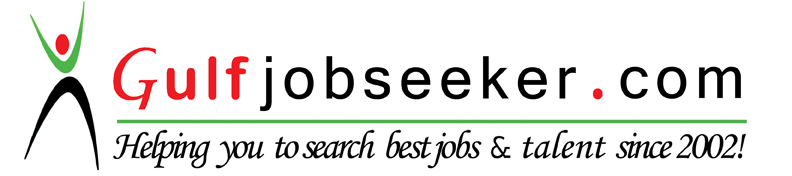 